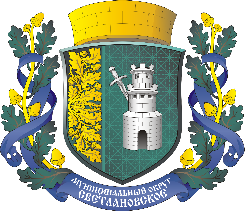 ВНУТРИГОРОДСКОЕ МУНИЦИПАЛЬНОЕ ОБРАЗОВАНИЕГОРОДА ФЕДЕРАЛЬНОГО ЗНАЧЕНИЯ САНКТ-ПЕТЕРБУРГАМУНИЦИПАЛЬНЫЙ ОКРУГ СВЕТЛАНОВСКОЕМЕСТНАЯ АДМИНИСТРАЦИЯ                                                    ПОСТАНОВЛЕНИЕ  «Об утверждении отчета об исполнении местного бюджета за 9 месяцев 2023 года» В соответствии со ст.264.2 Бюджетного кодекса РФ, ст.38 Закона Санкт-Петербурга «Об организации местного самоуправления в Санкт-Петербурге» от 23.09.2009г. № 420-79, Местная администрация внутригородского муниципального образования города федерального значения Санкт-Петербурга муниципальный округ СветлановскоеПОСТАНОВИЛА:Утвердить отчет об исполнении местного бюджета внутригородского муниципального образования города федерального значения Санкт-Петербурга муниципальный округ Светлановское за 9 месяцев 2023 года.1.1. По доходам бюджета:- по кодам классификации доходов бюджета согласно Приложению № 1 к настоящему Постановлению.1.2. По расходам бюджета:- по ведомственной структуре расходов бюджета согласно Приложению № 2 к настоящему Постановлению;- по разделам, подразделам классификации расходов бюджета согласно Приложению № 3 к настоящему Постановлению.1.3. По источникам финансирования дефицита бюджета:- по кодам классификации источников финансирования дефицитов бюджета согласно Приложению № 4 к настоящему Постановлению.1.4. По объемам бюджетных ассигнований, направляемых на исполнение публичных нормативных обязательств согласно Приложению № 5 к настоящему Постановлению.1.5. По объемам межбюджетных трансфертов согласно Приложению № 6 к настоящему Постановлению.1.6. По численности муниципальных служащих и фактических затратах на их денежное содержание согласно Приложению № 7 к настоящему Постановлению.Направить отчет об исполнении местного бюджета за 9 месяцев 2023 года в Муниципальный Совет МО Светлановское.3. Настоящее Постановление вступает в силу с момента его подписания. 4. Контроль за выполнением настоящего Постановления оставляю за главным бухгалтером - руководителем отдела бухгалтерского учета и финансового контроля Кузиной О.А.       Глава местной администрации                                             С.С. КузьминОзнакомлена: ______________ ______________ Кузина О.А.                                         (дата)                       (подпись)от 10.11.2023г. № 53Приложение № 1 к Постановлению  № 53 от 10.11.2023г.
Администрации МО  СветлановскоеПриложение № 1 к Постановлению  № 53 от 10.11.2023г.
Администрации МО  СветлановскоеПриложение № 1 к Постановлению  № 53 от 10.11.2023г.
Администрации МО  СветлановскоеПриложение № 1 к Постановлению  № 53 от 10.11.2023г.
Администрации МО  СветлановскоеПриложение № 1 к Постановлению  № 53 от 10.11.2023г.
Администрации МО  СветлановскоеПриложение № 1 к Постановлению  № 53 от 10.11.2023г.
Администрации МО  СветлановскоеПриложение № 1 к Постановлению  № 53 от 10.11.2023г.
Администрации МО  СветлановскоеПриложение № 1 к Постановлению  № 53 от 10.11.2023г.
Администрации МО  СветлановскоеОТЧЕТ ПО ДОХОДАМ
бюджета внутригородского муниципального образования города федерального значения Санкт-Петербурга муниципальный округ Светлановское
за 9 месяцев 2023 года

по кодам классификации доходов бюджетаОТЧЕТ ПО ДОХОДАМ
бюджета внутригородского муниципального образования города федерального значения Санкт-Петербурга муниципальный округ Светлановское
за 9 месяцев 2023 года

по кодам классификации доходов бюджетаОТЧЕТ ПО ДОХОДАМ
бюджета внутригородского муниципального образования города федерального значения Санкт-Петербурга муниципальный округ Светлановское
за 9 месяцев 2023 года

по кодам классификации доходов бюджетаОТЧЕТ ПО ДОХОДАМ
бюджета внутригородского муниципального образования города федерального значения Санкт-Петербурга муниципальный округ Светлановское
за 9 месяцев 2023 года

по кодам классификации доходов бюджетаОТЧЕТ ПО ДОХОДАМ
бюджета внутригородского муниципального образования города федерального значения Санкт-Петербурга муниципальный округ Светлановское
за 9 месяцев 2023 года

по кодам классификации доходов бюджетаОТЧЕТ ПО ДОХОДАМ
бюджета внутригородского муниципального образования города федерального значения Санкт-Петербурга муниципальный округ Светлановское
за 9 месяцев 2023 года

по кодам классификации доходов бюджетаОТЧЕТ ПО ДОХОДАМ
бюджета внутригородского муниципального образования города федерального значения Санкт-Петербурга муниципальный округ Светлановское
за 9 месяцев 2023 года

по кодам классификации доходов бюджетаОТЧЕТ ПО ДОХОДАМ
бюджета внутригородского муниципального образования города федерального значения Санкт-Петербурга муниципальный округ Светлановское
за 9 месяцев 2023 года

по кодам классификации доходов бюджета(тыс. руб.)№
 п/пКод админист-ратора доходаКод источников доходаНаименование источника доходаУтвержденоИсполнено% исполненияI0001 00 00000 00 0000 000НАЛОГОВЫЕ И НЕНАЛОГОВЫЕ ДОХОДЫ126 682,1125 819,399,31.182122 758,0121 894,999,31.11821 01 00000 00 0000 000НАЛОГИ НА ПРИБЫЛЬ, ДОХОДЫ122 758,0121 894,999,32.8673 924,13 924,1100,02.18671 13 00000 00 0000 000ДОХОДЫ ОТ ОКАЗАНИЯ ПЛАТНЫХ УСЛУГ И КОМПЕНСАЦИИ ЗАТРАТ ГОСУДАРСТВА3 924,13 924,1100,03.9130,00,30,03.19131 13 00000 00 0000 000ДОХОДЫ ОТ ОКАЗАНИЯ ПЛАТНЫХ УСЛУГ И КОМПЕНСАЦИИ ЗАТРАТ ГОСУДАРСТВА0,00,30,0II0002 00 00000 00 0000 000БЕЗВОЗМЕЗДНЫЕ ПОСТУПЛЕНИЯ89 803,472 352,680,61.91389 803,472 352,680,61.19132 02 10000 00 0000 000ДОТАЦИИ БЮДЖЕТАМ БЮДЖЕТНОЙ СИСТЕМЫ РОССИЙСКОЙ ФЕДЕРАЦИИ51 178,738 384,175,01.29132 02 20000 00 0000 000СУБСИДИИ БЮДЖЕТАМ БЮДЖЕТНОЙ СИСТЕМЫ РОССИЙСКОЙ ФЕДЕРАЦИИ (МЕЖБЮДЖЕТНЫЕ СУБСИДИИ)16 601,816 601,8100,01.39132 02 30000 00 0000 000   СУБВЕНЦИИ БЮДЖЕТАМ БЮДЖЕТНОЙ СИСТЕМЫ РОССИЙСКОЙ ФЕДЕРАЦИИ22 022,917 366,778,9Итого доходов:216 485,5198 171,991,5Приложение № 2 к Постановлению  № 53 от 10.11.2023г.
Администрации МО  СветлановскоеПриложение № 2 к Постановлению  № 53 от 10.11.2023г.
Администрации МО  СветлановскоеПриложение № 2 к Постановлению  № 53 от 10.11.2023г.
Администрации МО  СветлановскоеПриложение № 2 к Постановлению  № 53 от 10.11.2023г.
Администрации МО  СветлановскоеПриложение № 2 к Постановлению  № 53 от 10.11.2023г.
Администрации МО  СветлановскоеПриложение № 2 к Постановлению  № 53 от 10.11.2023г.
Администрации МО  СветлановскоеПриложение № 2 к Постановлению  № 53 от 10.11.2023г.
Администрации МО  СветлановскоеПриложение № 2 к Постановлению  № 53 от 10.11.2023г.
Администрации МО  СветлановскоеПриложение № 2 к Постановлению  № 53 от 10.11.2023г.
Администрации МО  СветлановскоеПриложение № 2 к Постановлению  № 53 от 10.11.2023г.
Администрации МО  СветлановскоеПриложение № 2 к Постановлению  № 53 от 10.11.2023г.
Администрации МО  СветлановскоеПриложение № 2 к Постановлению  № 53 от 10.11.2023г.
Администрации МО  СветлановскоеПриложение № 2 к Постановлению  № 53 от 10.11.2023г.
Администрации МО  СветлановскоеПриложение № 2 к Постановлению  № 53 от 10.11.2023г.
Администрации МО  СветлановскоеПриложение № 2 к Постановлению  № 53 от 10.11.2023г.
Администрации МО  СветлановскоеОТЧЕТ ПО РАСХОДАМ
бюджета внутригородского муниципального образования города федерального значения Санкт-Петербурга муниципальный округ Светлановское
за 9 месяцев 2023 года

по ведомственной структуре расходов бюджетаОТЧЕТ ПО РАСХОДАМ
бюджета внутригородского муниципального образования города федерального значения Санкт-Петербурга муниципальный округ Светлановское
за 9 месяцев 2023 года

по ведомственной структуре расходов бюджетаОТЧЕТ ПО РАСХОДАМ
бюджета внутригородского муниципального образования города федерального значения Санкт-Петербурга муниципальный округ Светлановское
за 9 месяцев 2023 года

по ведомственной структуре расходов бюджетаОТЧЕТ ПО РАСХОДАМ
бюджета внутригородского муниципального образования города федерального значения Санкт-Петербурга муниципальный округ Светлановское
за 9 месяцев 2023 года

по ведомственной структуре расходов бюджетаОТЧЕТ ПО РАСХОДАМ
бюджета внутригородского муниципального образования города федерального значения Санкт-Петербурга муниципальный округ Светлановское
за 9 месяцев 2023 года

по ведомственной структуре расходов бюджетаОТЧЕТ ПО РАСХОДАМ
бюджета внутригородского муниципального образования города федерального значения Санкт-Петербурга муниципальный округ Светлановское
за 9 месяцев 2023 года

по ведомственной структуре расходов бюджетаОТЧЕТ ПО РАСХОДАМ
бюджета внутригородского муниципального образования города федерального значения Санкт-Петербурга муниципальный округ Светлановское
за 9 месяцев 2023 года

по ведомственной структуре расходов бюджетаОТЧЕТ ПО РАСХОДАМ
бюджета внутригородского муниципального образования города федерального значения Санкт-Петербурга муниципальный округ Светлановское
за 9 месяцев 2023 года

по ведомственной структуре расходов бюджетаОТЧЕТ ПО РАСХОДАМ
бюджета внутригородского муниципального образования города федерального значения Санкт-Петербурга муниципальный округ Светлановское
за 9 месяцев 2023 года

по ведомственной структуре расходов бюджетаОТЧЕТ ПО РАСХОДАМ
бюджета внутригородского муниципального образования города федерального значения Санкт-Петербурга муниципальный округ Светлановское
за 9 месяцев 2023 года

по ведомственной структуре расходов бюджетаОТЧЕТ ПО РАСХОДАМ
бюджета внутригородского муниципального образования города федерального значения Санкт-Петербурга муниципальный округ Светлановское
за 9 месяцев 2023 года

по ведомственной структуре расходов бюджетаОТЧЕТ ПО РАСХОДАМ
бюджета внутригородского муниципального образования города федерального значения Санкт-Петербурга муниципальный округ Светлановское
за 9 месяцев 2023 года

по ведомственной структуре расходов бюджетаОТЧЕТ ПО РАСХОДАМ
бюджета внутригородского муниципального образования города федерального значения Санкт-Петербурга муниципальный округ Светлановское
за 9 месяцев 2023 года

по ведомственной структуре расходов бюджетаОТЧЕТ ПО РАСХОДАМ
бюджета внутригородского муниципального образования города федерального значения Санкт-Петербурга муниципальный округ Светлановское
за 9 месяцев 2023 года

по ведомственной структуре расходов бюджетаОТЧЕТ ПО РАСХОДАМ
бюджета внутригородского муниципального образования города федерального значения Санкт-Петербурга муниципальный округ Светлановское
за 9 месяцев 2023 года

по ведомственной структуре расходов бюджета(тыс. руб.)(тыс. руб.)(тыс. руб.)(тыс. руб.)№ п/п№ п/пНаименованиеНаименованиеКод ГРБСКод раздела и подразделаКод целевой статьиКод целевой статьиКод группы, подгруппы вида расходовУтвержденоУтвержденоИсполненоИсполнено% исполнения% исполненияI.I.Муниципальный Совет внутригородского муниципального образования города федерального значения Санкт-Петербурга муниципальный округ СветлановскоеМуниципальный Совет внутригородского муниципального образования города федерального значения Санкт-Петербурга муниципальный округ Светлановское98112 405,112 405,17 530,47 530,460,760,71.1.ОБЩЕГОСУДАРСТВЕННЫЕ ВОПРОСЫОБЩЕГОСУДАРСТВЕННЫЕ ВОПРОСЫ981010012 405,112 405,17 530,47 530,460,760,71.11.1Функционирование высшего должностного лица субъекта Российской Федерации и муниципального образованияФункционирование высшего должностного лица субъекта Российской Федерации и муниципального образования98101021 969,91 969,91 150,91 150,958,458,41.1.11.1.1Содержание главы муниципального образованияСодержание главы муниципального образования981010200200 0001100200 000111 969,91 969,91 150,91 150,958,458,41.1.1.11.1.1.1Расходы на выплаты персоналу в целях обеспечения выполнения функций государственными (муниципальными) органами, казенными учреждениями, органами управления государственными внебюджетными фондамиРасходы на выплаты персоналу в целях обеспечения выполнения функций государственными (муниципальными) органами, казенными учреждениями, органами управления государственными внебюджетными фондами981010200200 0001100200 000111001 969,91 969,91 150,91 150,958,458,41.21.2Функционирование законодательных (представительных) органов государственной власти и представительных органов муниципальных образованийФункционирование законодательных (представительных) органов государственной власти и представительных органов муниципальных образований981010310 327,210 327,26 298,56 298,561,061,01.2.11.2.1Содержание и обеспечение деятельности аппарата представительного органа муниципального образованияСодержание и обеспечение деятельности аппарата представительного органа муниципального образования981010300200 0002300200 000238 482,08 482,05 017,45 017,459,259,21.2.1.11.2.1.1Расходы на выплаты персоналу в целях обеспечения выполнения функций государственными (муниципальными) органами, казенными учреждениями, органами управления государственными внебюджетными фондамиРасходы на выплаты персоналу в целях обеспечения выполнения функций государственными (муниципальными) органами, казенными учреждениями, органами управления государственными внебюджетными фондами981010300200 0002300200 000231006 991,06 991,04 498,64 498,664,364,31.2.1.21.2.1.2Закупка товаров, работ и услуг для обеспечения государственных (муниципальных) нуждЗакупка товаров, работ и услуг для обеспечения государственных (муниципальных) нужд981010300200 0002300200 000232001 417,31 417,3454,2454,232,032,01.2.1.31.2.1.3Иные бюджетные ассигнованияИные бюджетные ассигнования981010300200 0002300200 0002380073,773,764,664,687,787,71.2.21.2.2Содержание депутатов муниципального совета, осуществляющих свою деятельность на постоянной основеСодержание депутатов муниципального совета, осуществляющих свою деятельность на постоянной основе981010300200 0006100200 000611 488,81 488,81 111,51 111,574,774,71.2.2.11.2.2.1Расходы на выплаты персоналу в целях обеспечения выполнения функций государственными (муниципальными) органами, казенными учреждениями, органами управления государственными внебюджетными фондамиРасходы на выплаты персоналу в целях обеспечения выполнения функций государственными (муниципальными) органами, казенными учреждениями, органами управления государственными внебюджетными фондами981010300200 0006100200 000611001 488,81 488,81 111,51 111,574,774,71.2.31.2.3Компенсация депутатам муниципального совета, осуществляющим свои полномочия на непостоянной основе, расходов в связи с осуществлением ими своих мандатовКомпенсация депутатам муниципального совета, осуществляющим свои полномочия на непостоянной основе, расходов в связи с осуществлением ими своих мандатов981010300200 0006200200 00062356,4356,4169,6169,647,647,61.2.3.11.2.3.1Расходы на выплаты персоналу в целях обеспечения выполнения функций государственными (муниципальными) органами, казенными учреждениями, органами управления государственными внебюджетными фондамиРасходы на выплаты персоналу в целях обеспечения выполнения функций государственными (муниципальными) органами, казенными учреждениями, органами управления государственными внебюджетными фондами981010300200 0006200200 00062100356,4356,4169,6169,647,647,61.31.3Другие общегосударственные вопросыДругие общегосударственные вопросы9810113108,0108,081,081,075,075,01.3.11.3.1Уплата членских взносов на осуществление деятельности Совета  муниципальных образований Санкт-Петербурга и содержание его органовУплата членских взносов на осуществление деятельности Совета  муниципальных образований Санкт-Петербурга и содержание его органов981011309200 0044109200 00441108,0108,081,081,075,075,01.3.1.11.3.1.1Иные бюджетные ассигнованияИные бюджетные ассигнования981011309200 0044109200 00441800108,0108,081,081,075,075,0II.II.Местная Администрация внутригородского муниципального образования города федерального значения Санкт-Петербурга муниципальный округ СветлановскоеМестная Администрация внутригородского муниципального образования города федерального значения Санкт-Петербурга муниципальный округ Светлановское913226 672,6226 672,6153 428,0153 428,067,767,71.1.ОБЩЕГОСУДАРСТВЕННЫЕ ВОПРОСЫОБЩЕГОСУДАРСТВЕННЫЕ ВОПРОСЫ913010043 844,643 844,631 074,131 074,170,970,91.11.1Функционирование Правительства Российской Федерации, высших исполнительных органов государственной власти субъектов Российской Федерации, местных администрацийФункционирование Правительства Российской Федерации, высших исполнительных органов государственной власти субъектов Российской Федерации, местных администраций913010443 019,343 019,331 053,931 053,972,272,21.1.11.1.1Содержание главы местной администрацииСодержание главы местной администрации913010400200 0003100200 000311 896,01 896,01 448,71 448,776,476,41.1.1.11.1.1.1Расходы на выплаты персоналу в целях обеспечения выполнения функций государственными (муниципальными) органами, казенными учреждениями, органами управления государственными внебюджетными фондамиРасходы на выплаты персоналу в целях обеспечения выполнения функций государственными (муниципальными) органами, казенными учреждениями, органами управления государственными внебюджетными фондами913010400200 0003100200 000311001 896,01 896,01 448,71 448,776,476,41.1.21.1.2Содержание и обеспечение деятельности местной администрации (исполнительно-распорядительного органа) муниципального образованияСодержание и обеспечение деятельности местной администрации (исполнительно-распорядительного органа) муниципального образования913010400200 0003200200 0003235 196,135 196,125 307,325 307,371,971,91.1.2.11.1.2.1Расходы на выплаты персоналу в целях обеспечения выполнения функций государственными (муниципальными) органами, казенными учреждениями, органами управления государственными внебюджетными фондамиРасходы на выплаты персоналу в целях обеспечения выполнения функций государственными (муниципальными) органами, казенными учреждениями, органами управления государственными внебюджетными фондами913010400200 0003200200 0003210027 860,927 860,920 867,820 867,874,974,91.1.2.21.1.2.2Закупка товаров, работ и услуг для обеспечения государственных (муниципальных) нуждЗакупка товаров, работ и услуг для обеспечения государственных (муниципальных) нужд913010400200 0003200200 000322007 295,87 295,84 401,14 401,160,360,31.1.2.31.1.2.3Иные бюджетные ассигнованияИные бюджетные ассигнования913010400200 0003200200 0003280039,439,438,438,497,597,51.1.31.1.3Расходы на исполнение государственного полномочия  по организации и осуществлению деятельности по опеке и попечительству за счет субвенций из бюджета Санкт-ПетербургаРасходы на исполнение государственного полномочия  по организации и осуществлению деятельности по опеке и попечительству за счет субвенций из бюджета Санкт-Петербурга913010400200 G085000200 G08505 927,25 927,24 297,94 297,972,572,51.1.3.11.1.3.1Расходы на выплаты персоналу в целях обеспечения выполнения функций государственными (муниципальными) органами, казенными учреждениями, органами управления государственными внебюджетными фондамиРасходы на выплаты персоналу в целях обеспечения выполнения функций государственными (муниципальными) органами, казенными учреждениями, органами управления государственными внебюджетными фондами913010400200 G085000200 G08501005 529,75 529,74 039,84 039,873,173,11.1.3.21.1.3.2Закупка товаров, работ и услуг для обеспечения государственных (муниципальных) нуждЗакупка товаров, работ и услуг для обеспечения государственных (муниципальных) нужд913010400200 G085000200 G0850200397,5397,5258,1258,164,964,91.21.2Резервные фондыРезервные фонды9130111216,5216,50,00,00,00,01.2.11.2.1Резервный фонд местной администрацииРезервный фонд местной администрации913011107000 0008107000 00081216,5216,50,00,00,00,01.2.1.11.2.1.1Иные бюджетные ассигнованияИные бюджетные ассигнования913011107000 0008107000 00081800216,5216,50,00,00,00,01.31.3Другие общегосударственные вопросыДругие общегосударственные вопросы9130113608,8608,820,220,23,33,31.3.11.3.1Формирование архивных фондов органов местного самоуправленияФормирование архивных фондов органов местного самоуправления913011309000 0007109000 00071600,0600,011,411,41,91,91.3.1.11.3.1.1Закупка товаров, работ и услуг для обеспечения государственных (муниципальных) нуждЗакупка товаров, работ и услуг для обеспечения государственных (муниципальных) нужд913011309000 0007109000 00071200600,0600,011,411,41,91,91.3.21.3.2Расходы на исполнение государственного полномочия  по составлению протоколов об административных правонарушениях за счет субвенций из бюджета Санкт-ПетербургаРасходы на исполнение государственного полномочия  по составлению протоколов об административных правонарушениях за счет субвенций из бюджета Санкт-Петербурга913011309200 G010009200 G01008,88,88,88,8100,0100,01.3.2.11.3.2.1Закупка товаров, работ и услуг для обеспечения государственных (муниципальных) нуждЗакупка товаров, работ и услуг для обеспечения государственных (муниципальных) нужд913011309200 G010009200 G01002008,88,88,88,8100,0100,02.2.НАЦИОНАЛЬНАЯ БЕЗОПАСНОСТЬ И ПРАВООХРАНИТЕЛЬНАЯ ДЕЯТЕЛЬНОСТЬНАЦИОНАЛЬНАЯ БЕЗОПАСНОСТЬ И ПРАВООХРАНИТЕЛЬНАЯ ДЕЯТЕЛЬНОСТЬ91303001 218,01 218,07,77,70,60,62.12.1Защита населения и территории от чрезвычайных ситуаций природного и техногенного характера, пожарная безопасностьЗащита населения и территории от чрезвычайных ситуаций природного и техногенного характера, пожарная безопасность9130310350,0350,00,00,00,00,02.1.12.1.1Проведение подготовки и обучения неработающего населения способам защиты и действиям в чрезвычайных ситуациях, а также способам защиты от опасностей, возникающих при ведении военных действий или вследствие этих действийПроведение подготовки и обучения неработающего населения способам защиты и действиям в чрезвычайных ситуациях, а также способам защиты от опасностей, возникающих при ведении военных действий или вследствие этих действий913031021900 0009121900 00091350,0350,00,00,00,00,02.1.1.12.1.1.1Закупка товаров, работ и услуг для обеспечения государственных (муниципальных) нуждЗакупка товаров, работ и услуг для обеспечения государственных (муниципальных) нужд913031021900 0009121900 00091200350,0350,00,00,00,00,02.22.2Другие вопросы в области национальной безопасности и правоохранительной деятельностиДругие вопросы в области национальной безопасности и правоохранительной деятельности9130314868,0868,07,77,70,90,92.2.12.2.1Участие в профилактике терроризма и экстремизма, а также в минимизации и (или) ликвидации их последствий  на территории муниципального образованияУчастие в профилактике терроризма и экстремизма, а также в минимизации и (или) ликвидации их последствий  на территории муниципального образования913031424701 0052124701 00521240,0240,00,00,00,00,02.2.1.12.2.1.1Закупка товаров, работ и услуг для обеспечения государственных (муниципальных) нуждЗакупка товаров, работ и услуг для обеспечения государственных (муниципальных) нужд913031424701 0052124701 00521200240,0240,00,00,00,00,02.2.22.2.2Участие в реализации мер по профилактике  дорожно-транспортного травматизма на территории муниципального образованияУчастие в реализации мер по профилактике  дорожно-транспортного травматизма на территории муниципального образования913031424702 0049124702 00491130,0130,07,77,75,95,92.2.2.12.2.2.1Закупка товаров, работ и услуг для обеспечения государственных (муниципальных) нуждЗакупка товаров, работ и услуг для обеспечения государственных (муниципальных) нужд913031424702 0049124702 00491200130,0130,07,77,75,95,92.2.32.2.3Участие в деятельности по профилактике правонарушений в Санкт-Петербурге в соответствии с федеральным законодательством и законодательством Санкт-ПетербургаУчастие в деятельности по профилактике правонарушений в Санкт-Петербурге в соответствии с федеральным законодательством и законодательством Санкт-Петербурга913031424703 0051124703 00511135,0135,00,00,00,00,02.2.3.12.2.3.1Закупка товаров, работ и услуг для обеспечения государственных (муниципальных) нуждЗакупка товаров, работ и услуг для обеспечения государственных (муниципальных) нужд913031424703 0051124703 00511200135,0135,00,00,00,00,02.2.42.2.4Участие в установленном порядке в мероприятиях  по профилактике незаконного потребления наркотических средств и психотропных веществ, новых потенциально опасных психоактивных веществ, наркомании в Санкт-ПетербургеУчастие в установленном порядке в мероприятиях  по профилактике незаконного потребления наркотических средств и психотропных веществ, новых потенциально опасных психоактивных веществ, наркомании в Санкт-Петербурге913031424704 0053124704 00531120,0120,00,00,00,00,02.2.4.12.2.4.1Закупка товаров, работ и услуг для обеспечения государственных (муниципальных) нуждЗакупка товаров, работ и услуг для обеспечения государственных (муниципальных) нужд913031424704 0053124704 00531200120,0120,00,00,00,00,02.2.52.2.5Участие в создании условий для реализации мер, направленных на укрепление межнационального и межконфессионального согласия, сохранение и развитие языков и культуры народов Российской Федерации, проживающих на территории муниципального образования, социальную и культурную адаптацию мигрантов, профилактику межнациональных (межэтнических) конфликтовУчастие в создании условий для реализации мер, направленных на укрепление межнационального и межконфессионального согласия, сохранение и развитие языков и культуры народов Российской Федерации, проживающих на территории муниципального образования, социальную и культурную адаптацию мигрантов, профилактику межнациональных (межэтнических) конфликтов913031424705 0059124705 00591243,0243,00,00,00,00,02.2.5.12.2.5.1Закупка товаров, работ и услуг для обеспечения государственных (муниципальных) нуждЗакупка товаров, работ и услуг для обеспечения государственных (муниципальных) нужд913031424705 0059124705 00591200243,0243,00,00,00,00,03.3.НАЦИОНАЛЬНАЯ ЭКОНОМИКАНАЦИОНАЛЬНАЯ ЭКОНОМИКА91304003 613,23 613,22 149,52 149,559,559,53.1.3.1.Общеэкономические вопросыОбщеэкономические вопросы91304011 000,01 000,0589,9589,959,059,03.1.13.1.1Участие в организации и финансировании временного трудоустройства несовершеннолетних в возрасте от 14 до 18 лет в свободное от учебы время, безработных граждан, испытывающих трудности в поиске работы, безработных граждан в возрасте от 18 до 20 лет, имеющих среднее профессиональное образование и ищущих работу впервыеУчастие в организации и финансировании временного трудоустройства несовершеннолетних в возрасте от 14 до 18 лет в свободное от учебы время, безработных граждан, испытывающих трудности в поиске работы, безработных граждан в возрасте от 18 до 20 лет, имеющих среднее профессиональное образование и ищущих работу впервые913040151000 0010151000 001011 000,01 000,0589,9589,959,059,03.1.1.13.1.1.1Закупка товаров, работ и услуг для обеспечения государственных (муниципальных) нуждЗакупка товаров, работ и услуг для обеспечения государственных (муниципальных) нужд913040151000 0010151000 001012001 000,01 000,0589,9589,959,059,03.2.3.2.Связь и информатикаСвязь и информатика91304102 613,22 613,21 559,61 559,659,759,73.2.13.2.1Расходы на эксплуатацию информационно-телекоммуникационных систем и средств автоматизацииРасходы на эксплуатацию информационно-телекоммуникационных систем и средств автоматизации913041033000 0099133000 009912 393,52 393,51 400,51 400,558,558,53.2.1.13.2.1.1Закупка товаров, работ и услуг для обеспечения государственных (муниципальных) нуждЗакупка товаров, работ и услуг для обеспечения государственных (муниципальных) нужд913041033000 0099133000 009912002 393,52 393,51 400,51 400,558,558,53.2.23.2.2Расходы на эксплуатацию  и развитие программных продуктов автоматизированного ведения бюджетного учетаРасходы на эксплуатацию  и развитие программных продуктов автоматизированного ведения бюджетного учета913041033000 0099233000 00992219,7219,7159,1159,172,472,43.2.2.13.2.2.1Закупка товаров, работ и услуг для обеспечения государственных (муниципальных) нуждЗакупка товаров, работ и услуг для обеспечения государственных (муниципальных) нужд913041033000 0099233000 00992200219,7219,7159,1159,172,472,44.4.ЖИЛИЩНО-КОММУНАЛЬНОЕ ХОЗЯЙСТВОЖИЛИЩНО-КОММУНАЛЬНОЕ ХОЗЯЙСТВО9130500135 514,5135 514,593 246,093 246,068,868,84.14.1БлагоустройствоБлагоустройство9130503135 514,5135 514,593 246,093 246,068,868,84.1.14.1.1Обеспечение проектирования благоустройства при размещении элементов благоустройстваОбеспечение проектирования благоустройства при размещении элементов благоустройства913050360001 0013560001 001354 352,04 352,02 132,52 132,549,049,04.1.1.14.1.1.1Закупка товаров, работ и услуг для обеспечения государственных (муниципальных) нуждЗакупка товаров, работ и услуг для обеспечения государственных (муниципальных) нужд913050360001 0013560001 001352004 352,04 352,02 132,52 132,549,049,04.1.24.1.2Содержание внутриквартальных территорий в части обеспечения ремонта покрытий, расположенных на внутриквартальных территориях, и проведения санитарных рубок (в том числе удаление аварийных, больных деревьев и кустарников) на территориях, не относящихся к территориям зеленых насаждений в соответствии с законом Санкт-ПетербургаСодержание внутриквартальных территорий в части обеспечения ремонта покрытий, расположенных на внутриквартальных территориях, и проведения санитарных рубок (в том числе удаление аварийных, больных деревьев и кустарников) на территориях, не относящихся к территориям зеленых насаждений в соответствии с законом Санкт-Петербурга913050360001 0013660001 0013632 866,732 866,725 734,825 734,878,378,34.1.2.14.1.2.1Закупка товаров, работ и услуг для обеспечения государственных (муниципальных) нуждЗакупка товаров, работ и услуг для обеспечения государственных (муниципальных) нужд913050360001 0013660001 0013620032 866,732 866,725 734,825 734,878,378,34.1.34.1.3Размещение, содержание спортивных, детских площадок, включая ремонт расположенных на них элементов благоустройства, на внутриквартальных территорияхРазмещение, содержание спортивных, детских площадок, включая ремонт расположенных на них элементов благоустройства, на внутриквартальных территориях913050360001 0013760001 0013740 936,640 936,623 789,523 789,558,158,14.1.3.14.1.3.1Закупка товаров, работ и услуг для обеспечения государственных (муниципальных) нуждЗакупка товаров, работ и услуг для обеспечения государственных (муниципальных) нужд913050360001 0013760001 0013720040 936,640 936,623 789,523 789,558,158,14.1.44.1.4Размещение, содержание, включая ремонт, ограждений декоративных, ограждений газонных, парковочных столбиков, полусфер, надолбов, приствольных решеток, устройств для вертикального озеленения и цветочного оформления, навесов, беседок, уличной мебели, урн, элементов озеленения, информационных щитов и стендов; размещение планировочного устройства, за исключением велосипедных дорожек, размещение покрытий, в том числе предназначенных для кратковременного и длительного хранения индивидуального автотранспорта, на внутриквартальных территорияхРазмещение, содержание, включая ремонт, ограждений декоративных, ограждений газонных, парковочных столбиков, полусфер, надолбов, приствольных решеток, устройств для вертикального озеленения и цветочного оформления, навесов, беседок, уличной мебели, урн, элементов озеленения, информационных щитов и стендов; размещение планировочного устройства, за исключением велосипедных дорожек, размещение покрытий, в том числе предназначенных для кратковременного и длительного хранения индивидуального автотранспорта, на внутриквартальных территориях913050360001 0013960001 001392 306,92 306,9470,0470,020,420,44.1.4.14.1.4.1Закупка товаров, работ и услуг для обеспечения государственных (муниципальных) нуждЗакупка товаров, работ и услуг для обеспечения государственных (муниципальных) нужд913050360001 0013960001 001392002 306,92 306,9470,0470,020,420,44.1.54.1.5Расходы на организацию благоустройства территории муниципального образования софинансируемые за счет средств местного бюджетаРасходы на организацию благоустройства территории муниципального образования софинансируемые за счет средств местного бюджета913050360001 МP00160001 МP001770,3770,3770,3770,3100,0100,04.1.5.14.1.5.1Закупка товаров, работ и услуг для обеспечения государственных (муниципальных) нуждЗакупка товаров, работ и услуг для обеспечения государственных (муниципальных) нужд913050360001 МP00160001 МP001200770,3770,3770,3770,3100,0100,04.1.64.1.6Расходы на организацию благоустройства территории муниципального образования  за счет субсидии из бюджета Санкт-Петербурга в рамках выполнения мероприятий программы "Петербургские дворы"Расходы на организацию благоустройства территории муниципального образования  за счет субсидии из бюджета Санкт-Петербурга в рамках выполнения мероприятий программы "Петербургские дворы"913050360001 SP00160001 SP00114 633,014 633,014 633,014 633,0100,0100,04.1.6.14.1.6.1Закупка товаров, работ и услуг для обеспечения государственных (муниципальных) нуждЗакупка товаров, работ и услуг для обеспечения государственных (муниципальных) нужд913050360001 SP00160001 SP00120014 633,014 633,014 633,014 633,0100,0100,04.1.74.1.7Организация работ по компенсационному озеленению в отношении территорий зеленых насаждений общего пользования местного значения, осуществляемому в соответствии с законом Санкт-ПетербургаОрганизация работ по компенсационному озеленению в отношении территорий зеленых насаждений общего пользования местного значения, осуществляемому в соответствии с законом Санкт-Петербурга913050360002 0015260002 001521 788,91 788,91 693,61 693,694,794,74.1.7.14.1.7.1Закупка товаров, работ и услуг для обеспечения государственных (муниципальных) нуждЗакупка товаров, работ и услуг для обеспечения государственных (муниципальных) нужд913050360002 0015260002 00152200683,0683,0587,7587,786,086,04.1.7.24.1.7.2Иные бюджетные ассигнованияИные бюджетные ассигнования913050360002 0015260002 001528001 105,91 105,91 105,91 105,9100,0100,04.1.84.1.8Содержание, в том числе уборка, территорий зеленых насаждений общего пользования местного значения (включая расположенных на них элементов благоустройства), защита зеленых насаждений на указанных территорияхСодержание, в том числе уборка, территорий зеленых насаждений общего пользования местного значения (включая расположенных на них элементов благоустройства), защита зеленых насаждений на указанных территориях913050360002 0015360002 0015335 787,735 787,721 949,921 949,961,361,34.1.8.14.1.8.1Закупка товаров, работ и услуг для обеспечения государственных (муниципальных) нуждЗакупка товаров, работ и услуг для обеспечения государственных (муниципальных) нужд913050360002 0015360002 0015320035 787,735 787,721 949,921 949,961,361,34.1.94.1.9Расходы на осуществление работ в сфере озеленения на территории муниципального образования софинансируемые за счет средств местного бюджетаРасходы на осуществление работ в сфере озеленения на территории муниципального образования софинансируемые за счет средств местного бюджета913050360002 МP00260002 МP002103,6103,6103,6103,6100,0100,04.1.9.14.1.9.1Закупка товаров, работ и услуг для обеспечения государственных (муниципальных) нуждЗакупка товаров, работ и услуг для обеспечения государственных (муниципальных) нужд913050360002 МP00260002 МP002200103,6103,6103,6103,6100,0100,04.1.104.1.10Расходы на осуществление работ в сфере озеленения на территории муниципального образования за счет субсидии из бюджета Санкт-Петербурга в рамках выполнения мероприятий программы "Петербургские дворы"Расходы на осуществление работ в сфере озеленения на территории муниципального образования за счет субсидии из бюджета Санкт-Петербурга в рамках выполнения мероприятий программы "Петербургские дворы"913050360002 SP00260002 SP0021 968,81 968,81 968,81 968,8100,0100,04.1.10.14.1.10.1Закупка товаров, работ и услуг для обеспечения государственных (муниципальных) нуждЗакупка товаров, работ и услуг для обеспечения государственных (муниципальных) нужд913050360002 SP00260002 SP0022001 968,81 968,81 968,81 968,8100,0100,05.5.ОХРАНА ОКРУЖАЮЩЕЙ СРЕДЫОХРАНА ОКРУЖАЮЩЕЙ СРЕДЫ9130600181,0181,00,00,00,00,05.15.1Другие вопросы в области охраны окружающей средыДругие вопросы в области охраны окружающей среды9130605181,0181,00,00,00,00,05.1.15.1.1Осуществление экологического просвещения, а также организация экологического воспитания и формирования экологической культуры в области обращения с твердыми коммунальными отходамиОсуществление экологического просвещения, а также организация экологического воспитания и формирования экологической культуры в области обращения с твердыми коммунальными отходами913060541000 0047141000 00471181,0181,00,00,00,00,05.1.1.15.1.1.1Закупка товаров, работ и услуг для обеспечения государственных (муниципальных) нуждЗакупка товаров, работ и услуг для обеспечения государственных (муниципальных) нужд913060541000 0047141000 00471200181,0181,00,00,00,00,06.6.ОБРАЗОВАНИЕОБРАЗОВАНИЕ9130700858,8858,8208,3208,324,324,36.16.1Профессиональная подготовка, переподготовка и повышение квалификацииПрофессиональная подготовка, переподготовка и повышение квалификации9130705258,8258,8208,3208,380,580,56.1.16.1.1Организация профессионального образования, дополнительного профессионального образования выборных должностных лиц местного самоуправления, депутатов муниципальных советов муниципальных образований, муниципальных служащих и работников муниципальных учрежденийОрганизация профессионального образования, дополнительного профессионального образования выборных должностных лиц местного самоуправления, депутатов муниципальных советов муниципальных образований, муниципальных служащих и работников муниципальных учреждений913070542800 0018142800 00181258,8258,8208,3208,380,580,56.1.1.16.1.1.1Закупка товаров, работ и услуг для обеспечения государственных (муниципальных) нуждЗакупка товаров, работ и услуг для обеспечения государственных (муниципальных) нужд913070542800 0018142800 00181200258,8258,8208,3208,380,580,56.26.2Молодежная политика Молодежная политика 9130707600,0600,00,00,00,00,06.2.16.2.1Проведение работ по военно-патриотическому воспитанию граждан на территории муниципального образованияПроведение работ по военно-патриотическому воспитанию граждан на территории муниципального образования913070743100 0019143100 00191600,0600,00,00,00,00,06.2.1.16.2.1.1Закупка товаров, работ и услуг для обеспечения государственных (муниципальных) нуждЗакупка товаров, работ и услуг для обеспечения государственных (муниципальных) нужд913070743100 0019143100 00191200600,0600,00,00,00,00,07.7.КУЛЬТУРА,  КИНЕМАТОГРАФИЯКУЛЬТУРА,  КИНЕМАТОГРАФИЯ913080019 298,219 298,210 290,610 290,653,353,37.17.1КультураКультура913080119 298,219 298,210 290,610 290,653,353,37.1.17.1.1Организация  и проведение местных, и участие в организации и проведении городских  праздничных и иных зрелищных мероприятийОрганизация  и проведение местных, и участие в организации и проведении городских  праздничных и иных зрелищных мероприятий913080145000 0020145000 0020114 943,214 943,27 474,67 474,650,050,07.1.1.17.1.1.1Закупка товаров, работ и услуг для обеспечения государственных (муниципальных) нуждЗакупка товаров, работ и услуг для обеспечения государственных (муниципальных) нужд913080145000 0020145000 0020120014 943,214 943,27 474,67 474,650,050,07.1.27.1.2Организация и проведение мероприятий по сохранению местных традиций и обрядовОрганизация и проведение мероприятий по сохранению местных традиций и обрядов913080145000 0021145000 00211870,0870,0870,0870,0100,0100,07.1.2.17.1.2.1Закупка товаров, работ и услуг для обеспечения государственных (муниципальных) нуждЗакупка товаров, работ и услуг для обеспечения государственных (муниципальных) нужд913080145000 0021145000 00211200870,0870,0870,0870,0100,0100,07.1.37.1.3Организация и проведение досуговых мероприятий для жителей муниципального образованияОрганизация и проведение досуговых мероприятий для жителей муниципального образования913080145000 0056145000 005613 485,03 485,01 946,01 946,055,855,87.1.3.17.1.3.1Закупка товаров, работ и услуг для обеспечения государственных (муниципальных) нуждЗакупка товаров, работ и услуг для обеспечения государственных (муниципальных) нужд913080145000 0056145000 005612003 485,03 485,01 946,01 946,055,855,88.8.СОЦИАЛЬНАЯ ПОЛИТИКАСОЦИАЛЬНАЯ ПОЛИТИКА913100018 200,718 200,714 634,814 634,880,480,48.18.1Пенсионное обеспечениеПенсионное обеспечение91310011 543,71 543,71 201,71 201,777,877,88.1.18.1.1Расходы по назначению, выплате, перерасчету пенсии за выслугу лет, ежемесячной доплаты к пенсии за выслугу лет, ежемесячной доплаты к пенсии за стаж лицам, замещавшим должности муниципальной службы в органах местного самоуправления, муниципальных органах муниципальных образований, а также приостановлению, возобновлению, прекращению выплаты пенсии за выслугу лет,  ежемесячной доплаты к пенсии за выслугу лет, ежемесячной доплаты к пенсии за стаж в соответствии с законом Санкт-ПетербургаРасходы по назначению, выплате, перерасчету пенсии за выслугу лет, ежемесячной доплаты к пенсии за выслугу лет, ежемесячной доплаты к пенсии за стаж лицам, замещавшим должности муниципальной службы в органах местного самоуправления, муниципальных органах муниципальных образований, а также приостановлению, возобновлению, прекращению выплаты пенсии за выслугу лет,  ежемесячной доплаты к пенсии за выслугу лет, ежемесячной доплаты к пенсии за стаж в соответствии с законом Санкт-Петербурга913100150500 0023150500 002311 543,71 543,71 201,71 201,777,877,88.1.1.18.1.1.1Социальное обеспечение и иные выплаты населениюСоциальное обеспечение и иные выплаты населению913100150500 0023150500 002313001 543,71 543,71 201,71 201,777,877,88.28.2Социальное обеспечение населенияСоциальное обеспечение населения9131003570,1570,1444,8444,878,078,08.2.18.2.1Расходы по назначению, выплате, перерасчету ежемесячной доплаты за стаж работы в органах местного самоуправления, муниципальных органах муниципальных образований к страховой пенсии по старости, страховой пенсии по инвалидности, пенсии за выслугу лет лицам, замещавшим муниципальные должности на постоянной основе в органах местного самоуправления, муниципальных органах муниципальных образований, а также приостановление, возобновление, прекращение выплаты доплаты за стаж в соответствии с законом Санкт-ПетербургаРасходы по назначению, выплате, перерасчету ежемесячной доплаты за стаж работы в органах местного самоуправления, муниципальных органах муниципальных образований к страховой пенсии по старости, страховой пенсии по инвалидности, пенсии за выслугу лет лицам, замещавшим муниципальные должности на постоянной основе в органах местного самоуправления, муниципальных органах муниципальных образований, а также приостановление, возобновление, прекращение выплаты доплаты за стаж в соответствии с законом Санкт-Петербурга913100350500 0023250500 00232570,1570,1444,8444,878,078,08.2.1.18.2.1.1Социальное обеспечение и иные выплаты населениюСоциальное обеспечение и иные выплаты населению913100350500 0023250500 00232300570,1570,1444,8444,878,078,08.38.3Охрана семьи и детстваОхрана семьи и детства913100416 086,916 086,912 988,312 988,380,780,78.3.18.3.1Расходы на исполнение государственного полномочия по выплате денежных средств на содержание ребенка в семье опекуна и приемной семье за счет субвенций из бюджета Санкт-ПетербургаРасходы на исполнение государственного полномочия по выплате денежных средств на содержание ребенка в семье опекуна и приемной семье за счет субвенций из бюджета Санкт-Петербурга913100451100 G086051100 G086011 219,011 219,08 144,78 144,772,672,68.3.1.18.3.1.1Социальное обеспечение и иные выплаты населениюСоциальное обеспечение и иные выплаты населению913100451100 G086051100 G086030011 219,011 219,08 144,78 144,772,672,68.3.28.3.2Расходы на исполнение государственного полномочия по выплате денежных средств на вознаграждение приемным родителям за счет субвенций из бюджета Санкт-ПетербургаРасходы на исполнение государственного полномочия по выплате денежных средств на вознаграждение приемным родителям за счет субвенций из бюджета Санкт-Петербурга913100451100 G087051100 G08704 867,94 867,94 843,64 843,699,599,58.3.2.18.3.2.1Социальное обеспечение и иные выплаты населениюСоциальное обеспечение и иные выплаты населению913100451100 G087051100 G08703004 867,94 867,94 843,64 843,699,599,59.9.ФИЗИЧЕСКАЯ КУЛЬТУРА И СПОРТФИЗИЧЕСКАЯ КУЛЬТУРА И СПОРТ91311001 085,91 085,9360,3360,333,233,29.19.1Физическая культураФизическая культура91311011 085,91 085,9360,3360,333,233,29.1.19.1.1Обеспечение условий для развития на территории муниципального образования физической культуры, организация и проведение официальных физкультурных мероприятий, физкультурно-оздоровительных мероприятий и спортивных мероприятий муниципального образованияОбеспечение условий для развития на территории муниципального образования физической культуры, организация и проведение официальных физкультурных мероприятий, физкультурно-оздоровительных мероприятий и спортивных мероприятий муниципального образования913110151200 0024151200 002411 085,91 085,9360,3360,333,233,29.1.1.19.1.1.1Закупка товаров, работ и услуг для обеспечения государственных (муниципальных) нуждЗакупка товаров, работ и услуг для обеспечения государственных (муниципальных) нужд913110151200 0024151200 002412001 085,91 085,9360,3360,333,233,210.10.СРЕДСТВА МАССОВОЙ ИНФОРМАЦИИСРЕДСТВА МАССОВОЙ ИНФОРМАЦИИ91312002 857,72 857,71 456,71 456,751,051,010.110.1Периодическая печать и издательстваПериодическая печать и издательства91312022 857,72 857,71 456,71 456,751,051,010.1.110.1.1Периодические издания, учрежденные представительными органами местного самоуправленияПериодические издания, учрежденные представительными органами местного самоуправления913120245700 0025145700 002512 607,72 607,71 456,71 456,755,955,910.1.1.110.1.1.1Закупка товаров, работ и услуг для обеспечения государственных (муниципальных) нуждЗакупка товаров, работ и услуг для обеспечения государственных (муниципальных) нужд913120245700 0025145700 002512002 607,72 607,71 456,71 456,755,955,910.1.2.10.1.2.Опубликование муниципальных правовых актов, иной официальной информацииОпубликование муниципальных правовых актов, иной официальной информации913120245700 0025245700 00252250,0250,00,00,00,00,010.1.2.110.1.2.1Закупка товаров, работ и услуг для обеспечения государственных (муниципальных) нуждЗакупка товаров, работ и услуг для обеспечения государственных (муниципальных) нужд913120245700 0025245700 00252200250,0250,00,00,00,00,0ИТОГО:ИТОГО:239 077,7239 077,7160 958,4160 958,467,367,3Приложение № 3 к Постановлению  № 53 от 10.11.2023г.
Администрации МО  СветлановскоеПриложение № 3 к Постановлению  № 53 от 10.11.2023г.
Администрации МО  СветлановскоеПриложение № 3 к Постановлению  № 53 от 10.11.2023г.
Администрации МО  СветлановскоеПриложение № 3 к Постановлению  № 53 от 10.11.2023г.
Администрации МО  СветлановскоеПриложение № 3 к Постановлению  № 53 от 10.11.2023г.
Администрации МО  СветлановскоеПриложение № 3 к Постановлению  № 53 от 10.11.2023г.
Администрации МО  СветлановскоеПриложение № 3 к Постановлению  № 53 от 10.11.2023г.
Администрации МО  СветлановскоеПриложение № 3 к Постановлению  № 53 от 10.11.2023г.
Администрации МО  СветлановскоеПриложение № 3 к Постановлению  № 53 от 10.11.2023г.
Администрации МО  СветлановскоеПриложение № 3 к Постановлению  № 53 от 10.11.2023г.
Администрации МО  СветлановскоеПриложение № 3 к Постановлению  № 53 от 10.11.2023г.
Администрации МО  СветлановскоеПриложение № 3 к Постановлению  № 53 от 10.11.2023г.
Администрации МО  СветлановскоеПриложение № 3 к Постановлению  № 53 от 10.11.2023г.
Администрации МО  СветлановскоеОТЧЕТ ПО РАСХОДАМ
бюджета внутригородского муниципального образования города федерального значения Санкт-Петербурга муниципальный округ Светлановское
за 9 месяцев 2023 года

по разделам, подразделам классификации расходов бюджетаОТЧЕТ ПО РАСХОДАМ
бюджета внутригородского муниципального образования города федерального значения Санкт-Петербурга муниципальный округ Светлановское
за 9 месяцев 2023 года

по разделам, подразделам классификации расходов бюджетаОТЧЕТ ПО РАСХОДАМ
бюджета внутригородского муниципального образования города федерального значения Санкт-Петербурга муниципальный округ Светлановское
за 9 месяцев 2023 года

по разделам, подразделам классификации расходов бюджетаОТЧЕТ ПО РАСХОДАМ
бюджета внутригородского муниципального образования города федерального значения Санкт-Петербурга муниципальный округ Светлановское
за 9 месяцев 2023 года

по разделам, подразделам классификации расходов бюджетаОТЧЕТ ПО РАСХОДАМ
бюджета внутригородского муниципального образования города федерального значения Санкт-Петербурга муниципальный округ Светлановское
за 9 месяцев 2023 года

по разделам, подразделам классификации расходов бюджетаОТЧЕТ ПО РАСХОДАМ
бюджета внутригородского муниципального образования города федерального значения Санкт-Петербурга муниципальный округ Светлановское
за 9 месяцев 2023 года

по разделам, подразделам классификации расходов бюджетаОТЧЕТ ПО РАСХОДАМ
бюджета внутригородского муниципального образования города федерального значения Санкт-Петербурга муниципальный округ Светлановское
за 9 месяцев 2023 года

по разделам, подразделам классификации расходов бюджетаОТЧЕТ ПО РАСХОДАМ
бюджета внутригородского муниципального образования города федерального значения Санкт-Петербурга муниципальный округ Светлановское
за 9 месяцев 2023 года

по разделам, подразделам классификации расходов бюджетаОТЧЕТ ПО РАСХОДАМ
бюджета внутригородского муниципального образования города федерального значения Санкт-Петербурга муниципальный округ Светлановское
за 9 месяцев 2023 года

по разделам, подразделам классификации расходов бюджетаОТЧЕТ ПО РАСХОДАМ
бюджета внутригородского муниципального образования города федерального значения Санкт-Петербурга муниципальный округ Светлановское
за 9 месяцев 2023 года

по разделам, подразделам классификации расходов бюджетаОТЧЕТ ПО РАСХОДАМ
бюджета внутригородского муниципального образования города федерального значения Санкт-Петербурга муниципальный округ Светлановское
за 9 месяцев 2023 года

по разделам, подразделам классификации расходов бюджетаОТЧЕТ ПО РАСХОДАМ
бюджета внутригородского муниципального образования города федерального значения Санкт-Петербурга муниципальный округ Светлановское
за 9 месяцев 2023 года

по разделам, подразделам классификации расходов бюджетаОТЧЕТ ПО РАСХОДАМ
бюджета внутригородского муниципального образования города федерального значения Санкт-Петербурга муниципальный округ Светлановское
за 9 месяцев 2023 года

по разделам, подразделам классификации расходов бюджета(тыс. руб.)(тыс. руб.)Номер п/пНомер п/пНаименованиеНаименованиеНаименованиеНаименованиеКод 
Раздела/
ПодразделаУтвержденоУтвержденоИсполненоИсполнено% исполнения% исполнения1.1.ОБЩЕГОСУДАРСТВЕННЫЕ ВОПРОСЫОБЩЕГОСУДАРСТВЕННЫЕ ВОПРОСЫОБЩЕГОСУДАРСТВЕННЫЕ ВОПРОСЫОБЩЕГОСУДАРСТВЕННЫЕ ВОПРОСЫ010056 249,756 249,738 604,538 604,568,668,61.11.1Функционирование высшего должностного лица субъекта Российской Федерации и муниципального образованияФункционирование высшего должностного лица субъекта Российской Федерации и муниципального образованияФункционирование высшего должностного лица субъекта Российской Федерации и муниципального образованияФункционирование высшего должностного лица субъекта Российской Федерации и муниципального образования01021 969,91 969,91 150,91 150,958,458,41.21.2Функционирование законодательных (представительных) органов государственной власти и представительных органов муниципальных образованийФункционирование законодательных (представительных) органов государственной власти и представительных органов муниципальных образованийФункционирование законодательных (представительных) органов государственной власти и представительных органов муниципальных образованийФункционирование законодательных (представительных) органов государственной власти и представительных органов муниципальных образований010310 327,210 327,26 298,56 298,561,061,01.31.3Функционирование Правительства Российской Федерации, высших исполнительных органов государственной власти субъектов Российской Федерации, местных администрацийФункционирование Правительства Российской Федерации, высших исполнительных органов государственной власти субъектов Российской Федерации, местных администрацийФункционирование Правительства Российской Федерации, высших исполнительных органов государственной власти субъектов Российской Федерации, местных администрацийФункционирование Правительства Российской Федерации, высших исполнительных органов государственной власти субъектов Российской Федерации, местных администраций010443 019,343 019,331 053,931 053,972,272,21.41.4Резервные фондыРезервные фондыРезервные фондыРезервные фонды0111216,5216,50,00,00,00,01.51.5Другие общегосударственные вопросыДругие общегосударственные вопросыДругие общегосударственные вопросыДругие общегосударственные вопросы0113716,8716,8101,2101,214,114,12.2.НАЦИОНАЛЬНАЯ БЕЗОПАСНОСТЬ И ПРАВООХРАНИТЕЛЬНАЯ ДЕЯТЕЛЬНОСТЬНАЦИОНАЛЬНАЯ БЕЗОПАСНОСТЬ И ПРАВООХРАНИТЕЛЬНАЯ ДЕЯТЕЛЬНОСТЬНАЦИОНАЛЬНАЯ БЕЗОПАСНОСТЬ И ПРАВООХРАНИТЕЛЬНАЯ ДЕЯТЕЛЬНОСТЬНАЦИОНАЛЬНАЯ БЕЗОПАСНОСТЬ И ПРАВООХРАНИТЕЛЬНАЯ ДЕЯТЕЛЬНОСТЬ03001 218,01 218,07,77,70,60,62.12.1Защита населения и территории от чрезвычайных ситуаций природного и техногенного характера, пожарная безопасностьЗащита населения и территории от чрезвычайных ситуаций природного и техногенного характера, пожарная безопасностьЗащита населения и территории от чрезвычайных ситуаций природного и техногенного характера, пожарная безопасностьЗащита населения и территории от чрезвычайных ситуаций природного и техногенного характера, пожарная безопасность0310350,0350,00,00,00,00,02.22.2Другие вопросы в области национальной безопасности и правоохранительной деятельностиДругие вопросы в области национальной безопасности и правоохранительной деятельностиДругие вопросы в области национальной безопасности и правоохранительной деятельностиДругие вопросы в области национальной безопасности и правоохранительной деятельности0314868,0868,07,77,70,90,93. 3. НАЦИОНАЛЬНАЯ ЭКОНОМИКАНАЦИОНАЛЬНАЯ ЭКОНОМИКАНАЦИОНАЛЬНАЯ ЭКОНОМИКАНАЦИОНАЛЬНАЯ ЭКОНОМИКА04003 613,23 613,22 149,52 149,559,559,53.13.1Общеэкономические вопросыОбщеэкономические вопросыОбщеэкономические вопросыОбщеэкономические вопросы04011 000,01 000,0589,9589,959,059,03.23.2Связь и информатикаСвязь и информатикаСвязь и информатикаСвязь и информатика04102 613,22 613,21 559,61 559,659,759,74.4.ЖИЛИЩНО-КОММУНАЛЬНОЕ ХОЗЯЙСТВОЖИЛИЩНО-КОММУНАЛЬНОЕ ХОЗЯЙСТВОЖИЛИЩНО-КОММУНАЛЬНОЕ ХОЗЯЙСТВОЖИЛИЩНО-КОММУНАЛЬНОЕ ХОЗЯЙСТВО0500135 514,5135 514,593 246,093 246,068,868,84.14.1БлагоустройствоБлагоустройствоБлагоустройствоБлагоустройство0503135 514,5135 514,593 246,093 246,068,868,85.5.ОХРАНА ОКРУЖАЮЩЕЙ СРЕДЫОХРАНА ОКРУЖАЮЩЕЙ СРЕДЫОХРАНА ОКРУЖАЮЩЕЙ СРЕДЫОХРАНА ОКРУЖАЮЩЕЙ СРЕДЫ0600181,0181,00,00,00,00,05.15.1Другие вопросы в области охраны окружающей средыДругие вопросы в области охраны окружающей средыДругие вопросы в области охраны окружающей средыДругие вопросы в области охраны окружающей среды0605181,0181,00,00,00,00,06.6.ОБРАЗОВАНИЕОБРАЗОВАНИЕОБРАЗОВАНИЕОБРАЗОВАНИЕ0700858,8858,8208,3208,324,324,36.16.1Профессиональная подготовка, переподготовка и повышение квалификацииПрофессиональная подготовка, переподготовка и повышение квалификацииПрофессиональная подготовка, переподготовка и повышение квалификацииПрофессиональная подготовка, переподготовка и повышение квалификации0705258,8258,8208,3208,380,580,56.26.2Молодежная политика Молодежная политика Молодежная политика Молодежная политика 0707600,0600,00,00,00,00,07.7.КУЛЬТУРА, КИНЕМАТОГРАФИЯКУЛЬТУРА, КИНЕМАТОГРАФИЯКУЛЬТУРА, КИНЕМАТОГРАФИЯКУЛЬТУРА, КИНЕМАТОГРАФИЯ080019 298,219 298,210 290,610 290,653,353,37.17.1КультураКультураКультураКультура080119 298,219 298,210 290,610 290,653,353,38.8.СОЦИАЛЬНАЯ ПОЛИТИКАСОЦИАЛЬНАЯ ПОЛИТИКАСОЦИАЛЬНАЯ ПОЛИТИКАСОЦИАЛЬНАЯ ПОЛИТИКА100018 200,718 200,714 634,814 634,880,480,48.18.1Пенсионное обеспечениеПенсионное обеспечениеПенсионное обеспечениеПенсионное обеспечение10011 543,71 543,71 201,71 201,777,877,88.28.2Социальное обеспечение населенияСоциальное обеспечение населенияСоциальное обеспечение населенияСоциальное обеспечение населения1003570,1570,1444,8444,878,078,08.38.3Охрана семьи и детстваОхрана семьи и детстваОхрана семьи и детстваОхрана семьи и детства100416 086,916 086,912 988,312 988,380,780,79.9.ФИЗИЧЕСКАЯ КУЛЬТУРА И СПОРТФИЗИЧЕСКАЯ КУЛЬТУРА И СПОРТФИЗИЧЕСКАЯ КУЛЬТУРА И СПОРТФИЗИЧЕСКАЯ КУЛЬТУРА И СПОРТ11001 085,91 085,9360,3360,333,233,29.19.1Физическая культураФизическая культураФизическая культураФизическая культура11011 085,91 085,9360,3360,333,233,210.10.СРЕДСТВА МАССОВОЙ ИНФОРМАЦИИСРЕДСТВА МАССОВОЙ ИНФОРМАЦИИСРЕДСТВА МАССОВОЙ ИНФОРМАЦИИСРЕДСТВА МАССОВОЙ ИНФОРМАЦИИ12002 857,72 857,71 456,71 456,751,051,010.110.1Периодическая печать и издательстваПериодическая печать и издательстваПериодическая печать и издательстваПериодическая печать и издательства12022 857,72 857,71 456,71 456,751,051,0                                                         Итого                                                         Итого                                                         Итого                                                         Итого239 077,7239 077,7160 958,4160 958,467,367,3Приложение № 4 к Постановлению  № 53 от 10.11.2023г.
Администрации МО  СветлановскоеПриложение № 4 к Постановлению  № 53 от 10.11.2023г.
Администрации МО  СветлановскоеПриложение № 4 к Постановлению  № 53 от 10.11.2023г.
Администрации МО  СветлановскоеПриложение № 4 к Постановлению  № 53 от 10.11.2023г.
Администрации МО  СветлановскоеПриложение № 4 к Постановлению  № 53 от 10.11.2023г.
Администрации МО  СветлановскоеПриложение № 4 к Постановлению  № 53 от 10.11.2023г.
Администрации МО  СветлановскоеПриложение № 4 к Постановлению  № 53 от 10.11.2023г.
Администрации МО  СветлановскоеПриложение № 4 к Постановлению  № 53 от 10.11.2023г.
Администрации МО  СветлановскоеОТЧЕТ ПО ИСТОЧНИКАМ ФИНАНСИРОВАНИЯ  ДЕФИЦИТА  
бюджета внутригородского муниципального образования города федерального значения Санкт-Петербурга муниципальный округ Светлановское 
за 9 месяцев 2023 года

по кодам классификации источников финансирования дефицита бюджетаОТЧЕТ ПО ИСТОЧНИКАМ ФИНАНСИРОВАНИЯ  ДЕФИЦИТА  
бюджета внутригородского муниципального образования города федерального значения Санкт-Петербурга муниципальный округ Светлановское 
за 9 месяцев 2023 года

по кодам классификации источников финансирования дефицита бюджетаОТЧЕТ ПО ИСТОЧНИКАМ ФИНАНСИРОВАНИЯ  ДЕФИЦИТА  
бюджета внутригородского муниципального образования города федерального значения Санкт-Петербурга муниципальный округ Светлановское 
за 9 месяцев 2023 года

по кодам классификации источников финансирования дефицита бюджетаОТЧЕТ ПО ИСТОЧНИКАМ ФИНАНСИРОВАНИЯ  ДЕФИЦИТА  
бюджета внутригородского муниципального образования города федерального значения Санкт-Петербурга муниципальный округ Светлановское 
за 9 месяцев 2023 года

по кодам классификации источников финансирования дефицита бюджетаОТЧЕТ ПО ИСТОЧНИКАМ ФИНАНСИРОВАНИЯ  ДЕФИЦИТА  
бюджета внутригородского муниципального образования города федерального значения Санкт-Петербурга муниципальный округ Светлановское 
за 9 месяцев 2023 года

по кодам классификации источников финансирования дефицита бюджетаОТЧЕТ ПО ИСТОЧНИКАМ ФИНАНСИРОВАНИЯ  ДЕФИЦИТА  
бюджета внутригородского муниципального образования города федерального значения Санкт-Петербурга муниципальный округ Светлановское 
за 9 месяцев 2023 года

по кодам классификации источников финансирования дефицита бюджетаОТЧЕТ ПО ИСТОЧНИКАМ ФИНАНСИРОВАНИЯ  ДЕФИЦИТА  
бюджета внутригородского муниципального образования города федерального значения Санкт-Петербурга муниципальный округ Светлановское 
за 9 месяцев 2023 года

по кодам классификации источников финансирования дефицита бюджетаОТЧЕТ ПО ИСТОЧНИКАМ ФИНАНСИРОВАНИЯ  ДЕФИЦИТА  
бюджета внутригородского муниципального образования города федерального значения Санкт-Петербурга муниципальный округ Светлановское 
за 9 месяцев 2023 года

по кодам классификации источников финансирования дефицита бюджета(тыс. руб.)(тыс. руб.)№ 
п/пКод админист-ратораКод источника финансирования Наименование источника финансированияУтвержденоИсполнено% исполненияI91301 00 0000 00 0000 000Источники финансирования дефицита бюджета - всего22 592,2-37 213,5x191301 00 0000 00 0000 000Изменение остатков  средств на счетах  по учету средств  бюджета 22 592,2-37 213,5x1.191301 05 0000 00 0000 500Увеличение остатков средств бюджетов-216 485,5-198 171,991,51.291301 05 0000 00 0000 600Уменьшение остатков средств бюджетов 239 077,7160 958,467,3Приложение № 5 к Постановлению  № 53 от 10.11.2023г.
Администрации МО  СветлановскоеПриложение № 5 к Постановлению  № 53 от 10.11.2023г.
Администрации МО  СветлановскоеПриложение № 5 к Постановлению  № 53 от 10.11.2023г.
Администрации МО  СветлановскоеПриложение № 5 к Постановлению  № 53 от 10.11.2023г.
Администрации МО  СветлановскоеПриложение № 5 к Постановлению  № 53 от 10.11.2023г.
Администрации МО  СветлановскоеПриложение № 5 к Постановлению  № 53 от 10.11.2023г.
Администрации МО  СветлановскоеПриложение № 5 к Постановлению  № 53 от 10.11.2023г.
Администрации МО  СветлановскоеПриложение № 5 к Постановлению  № 53 от 10.11.2023г.
Администрации МО  СветлановскоеПриложение № 5 к Постановлению  № 53 от 10.11.2023г.
Администрации МО  СветлановскоеОТЧЕТ
по объемам бюджетных ассигнований, направляемых на исполнение публичных нормативных обязательств местного бюджета внутригородского муниципального образования города федерального значения Санкт-Петербурга муниципального округа Светлановское
за 9 месяцев 2023 годаОТЧЕТ
по объемам бюджетных ассигнований, направляемых на исполнение публичных нормативных обязательств местного бюджета внутригородского муниципального образования города федерального значения Санкт-Петербурга муниципального округа Светлановское
за 9 месяцев 2023 годаОТЧЕТ
по объемам бюджетных ассигнований, направляемых на исполнение публичных нормативных обязательств местного бюджета внутригородского муниципального образования города федерального значения Санкт-Петербурга муниципального округа Светлановское
за 9 месяцев 2023 годаОТЧЕТ
по объемам бюджетных ассигнований, направляемых на исполнение публичных нормативных обязательств местного бюджета внутригородского муниципального образования города федерального значения Санкт-Петербурга муниципального округа Светлановское
за 9 месяцев 2023 годаОТЧЕТ
по объемам бюджетных ассигнований, направляемых на исполнение публичных нормативных обязательств местного бюджета внутригородского муниципального образования города федерального значения Санкт-Петербурга муниципального округа Светлановское
за 9 месяцев 2023 годаОТЧЕТ
по объемам бюджетных ассигнований, направляемых на исполнение публичных нормативных обязательств местного бюджета внутригородского муниципального образования города федерального значения Санкт-Петербурга муниципального округа Светлановское
за 9 месяцев 2023 годаОТЧЕТ
по объемам бюджетных ассигнований, направляемых на исполнение публичных нормативных обязательств местного бюджета внутригородского муниципального образования города федерального значения Санкт-Петербурга муниципального округа Светлановское
за 9 месяцев 2023 годаОТЧЕТ
по объемам бюджетных ассигнований, направляемых на исполнение публичных нормативных обязательств местного бюджета внутригородского муниципального образования города федерального значения Санкт-Петербурга муниципального округа Светлановское
за 9 месяцев 2023 годаОТЧЕТ
по объемам бюджетных ассигнований, направляемых на исполнение публичных нормативных обязательств местного бюджета внутригородского муниципального образования города федерального значения Санкт-Петербурга муниципального округа Светлановское
за 9 месяцев 2023 года(тыс. руб.)(тыс. руб.)№ п/пНаименованиеКод ГРБСКод раздела и подразделаКод целевой статьиКод вида расходовУтвержденоИсполнено% испол-нения1.СОЦИАЛЬНАЯ ПОЛИТИКА913100013 332,89 791,273,41.1Пенсионное обеспечение91310011 543,71 201,777,81.1.1Расходы по назначению, выплате, перерасчету пенсии за выслугу лет, ежемесячной доплаты к пенсии за выслугу лет, ежемесячной доплаты к пенсии за стаж лицам, замещавшим должности муниципальной службы в органах местного самоуправления, муниципальных органах муниципальных образований, а также приостановлению, возобновлению, прекращению выплаты пенсии за выслугу лет,  ежемесячной доплаты к пенсии за выслугу лет, ежемесячной доплаты к пенсии за стаж в соответствии с законом Санкт-Петербурга913100150500 002311 543,71 201,777,81.1.1.1Социальное обеспечение и иные выплаты населению913100150500 002313001 543,71 201,777,81.2Социальное обеспечение населения9131003570,1444,878,01.2.1Расходы по назначению, выплате, перерасчету ежемесячной доплаты за стаж работы в органах местного самоуправления, муниципальных органах муниципальных образований к страховой пенсии по старости, страховой пенсии по инвалидности, пенсии за выслугу лет лицам, замещавшим муниципальные должности на постоянной основе в органах местного самоуправления, муниципальных органах муниципальных образований, а также приостановление, возобновление, прекращение выплаты доплаты за стаж в соответствии с законом Санкт-Петербурга913100350500 00232570,1444,878,01.2.1.1Социальное обеспечение и иные выплаты населению913100350500 00232300570,1444,878,01.3Охрана семьи и детства 913100411 219,08 144,772,61.3.1Расходы на исполнение государственного полномочия по выплате денежных средств на содержание ребенка в семье опекуна и приемной семье за счет субвенций из бюджета Санкт-Петербурга913100451100 G086011 219,08 144,772,61.3.1.1Социальное обеспечение и иные выплаты населению913100451100 G086030011 219,08 144,772,6ИТОГО:13 332,89 791,273,4Приложение № 6 к Постановлению  № 53 от 10.11.2023г.
Администрации МО  СветлановскоеПриложение № 6 к Постановлению  № 53 от 10.11.2023г.
Администрации МО  СветлановскоеПриложение № 6 к Постановлению  № 53 от 10.11.2023г.
Администрации МО  СветлановскоеПриложение № 6 к Постановлению  № 53 от 10.11.2023г.
Администрации МО  СветлановскоеПриложение № 6 к Постановлению  № 53 от 10.11.2023г.
Администрации МО  СветлановскоеПриложение № 6 к Постановлению  № 53 от 10.11.2023г.
Администрации МО  СветлановскоеОТЧЕТ 
по объемам межбюджетных трансфертов, получаемых местным бюджетом 
внутригородского муниципального образования города федерального значения Санкт-Петербурга 
муниципальный округ Светлановское из других бюджетов
за 9 месяцев 2023 годаОТЧЕТ 
по объемам межбюджетных трансфертов, получаемых местным бюджетом 
внутригородского муниципального образования города федерального значения Санкт-Петербурга 
муниципальный округ Светлановское из других бюджетов
за 9 месяцев 2023 годаОТЧЕТ 
по объемам межбюджетных трансфертов, получаемых местным бюджетом 
внутригородского муниципального образования города федерального значения Санкт-Петербурга 
муниципальный округ Светлановское из других бюджетов
за 9 месяцев 2023 годаОТЧЕТ 
по объемам межбюджетных трансфертов, получаемых местным бюджетом 
внутригородского муниципального образования города федерального значения Санкт-Петербурга 
муниципальный округ Светлановское из других бюджетов
за 9 месяцев 2023 годаОТЧЕТ 
по объемам межбюджетных трансфертов, получаемых местным бюджетом 
внутригородского муниципального образования города федерального значения Санкт-Петербурга 
муниципальный округ Светлановское из других бюджетов
за 9 месяцев 2023 годаОТЧЕТ 
по объемам межбюджетных трансфертов, получаемых местным бюджетом 
внутригородского муниципального образования города федерального значения Санкт-Петербурга 
муниципальный округ Светлановское из других бюджетов
за 9 месяцев 2023 года(тыс. руб.)(тыс. руб.)КодКодНаименованиеУтвержденоИсполнено% исполнения0002 00 00000 00 0000 000БЕЗВОЗМЕЗДНЫЕ ПОСТУПЛЕНИЯ89 803,472 352,680,60002 02 00000 00 0000 000Безвозмездные поступления от других бюджетов бюджетной системы Российской Федерации89 803,472 352,680,60002 02 10000 00 0000 150Дотации бюджетам  бюджетной системы Российской Федерации 51 178,738 384,175,00002 02 15001 00 0000 150Дотации на выравнивание бюджетной обеспеченности51 178,738 384,175,09132 02 15001 03 0000 150Дотации бюджетам внутригородских  муниципальных образований  городов федерального значения  на выравнивание  бюджетной обеспеченности из бюджета субъекта Российской Федерации51 178,738 384,175,00002 02 20000 00 0000 150Субсидии  бюджетам бюджетной системы Российской Федерации (межбюджетные субсидии)16 601,816 601,8100,00002 02 29999 00 0000 150Прочие субсидии16 601,816 601,8100,09132 02 29999 03 0000 150Прочие субсидии бюджетам внутригородских муниципальных образований городов федерального значения16 601,816 601,8100,00002 02 30000 00 0000 150Субвенции  бюджетам бюджетной системы Российской Федерации 22 022,917 366,778,90002 02 30024  00 0000 150Субвенции местным бюджетам на выполнение передаваемых полномочий субъектов Российской Федерации5 936,04 348,873,39132 02 30024  03 0000 150Субвенции бюджетам внутригородских  муниципальных образований  городов федерального значения на выполнение передаваемых полномочий субъектов Российской Федерации5 936,04 348,873,39132 02 30024 03 0100 150Субвенции бюджетам внутригородских муниципальных образований Санкт-Петербурга на выполнение отдельных государственных полномочий Санкт-Петербурга по организации и осуществлению деятельности по опеке и попечительству5 927,24 340,073,29132 02 30024 03 0200 150Субвенции бюджетам внутригородских муниципальных образований Санкт-Петербурга на выполнение отдельного государственного полномочия Санкт-Петербурга по определению должностных лиц, уполномоченных составлять протоколы об административных правонарушениях, и составлению протоколов об административных правонарушениях8,88,8100,00002 02 30027 00 0000 150Субвенции бюджетам на содержание ребенка, находящегося под опекой, попечительством, а также вознаграждение, причитающееся опекуну (попечителю), приемному родителю16 086,913 017,980,99132 02 30027 03 0000 150Субвенции бюджетам внутригородских муниципальных образований городов федерального значения на содержание ребенка, находящегося под опекой, попечительством, а также вознаграждение, причитающееся опекуну (попечителю), приемному родителю16 086,913 017,980,99132 02 30027 03 0100 150Субвенции бюджетам внутригородских муниципальных образований Санкт-Петербурга на содержание ребенка в семье опекуна и приемной семье11 219,08 150,072,69132 02 30027 03 0200 150Субвенции бюджетам внутригородских муниципальных образований Санкт-Петербурга на вознаграждение, причитающееся приемному родителю4 867,94 867,9100,0Приложение № 7 к Постановлению  № 53 от 10.11.2023г.
Администрации МО  СветлановскоеПриложение № 7 к Постановлению  № 53 от 10.11.2023г.
Администрации МО  СветлановскоеПриложение № 7 к Постановлению  № 53 от 10.11.2023г.
Администрации МО  СветлановскоеПриложение № 7 к Постановлению  № 53 от 10.11.2023г.
Администрации МО  СветлановскоеПриложение № 7 к Постановлению  № 53 от 10.11.2023г.
Администрации МО  СветлановскоеПриложение № 7 к Постановлению  № 53 от 10.11.2023г.
Администрации МО  СветлановскоеПриложение № 7 к Постановлению  № 53 от 10.11.2023г.
Администрации МО  СветлановскоеСВЕДЕНИЯ
 о  численности  муниципальных служащих и  фактических  затратах на их денежное содержание внутригородского муниципального образования города федерального значения Санкт-Петербурга муниципальный округ Светлановское
за 9 месяцев 2023 годаСВЕДЕНИЯ
 о  численности  муниципальных служащих и  фактических  затратах на их денежное содержание внутригородского муниципального образования города федерального значения Санкт-Петербурга муниципальный округ Светлановское
за 9 месяцев 2023 годаСВЕДЕНИЯ
 о  численности  муниципальных служащих и  фактических  затратах на их денежное содержание внутригородского муниципального образования города федерального значения Санкт-Петербурга муниципальный округ Светлановское
за 9 месяцев 2023 годаСВЕДЕНИЯ
 о  численности  муниципальных служащих и  фактических  затратах на их денежное содержание внутригородского муниципального образования города федерального значения Санкт-Петербурга муниципальный округ Светлановское
за 9 месяцев 2023 годаСВЕДЕНИЯ
 о  численности  муниципальных служащих и  фактических  затратах на их денежное содержание внутригородского муниципального образования города федерального значения Санкт-Петербурга муниципальный округ Светлановское
за 9 месяцев 2023 годаСВЕДЕНИЯ
 о  численности  муниципальных служащих и  фактических  затратах на их денежное содержание внутригородского муниципального образования города федерального значения Санкт-Петербурга муниципальный округ Светлановское
за 9 месяцев 2023 годаСВЕДЕНИЯ
 о  численности  муниципальных служащих и  фактических  затратах на их денежное содержание внутригородского муниципального образования города федерального значения Санкт-Петербурга муниципальный округ Светлановское
за 9 месяцев 2023 года№ п/пНаименованиеУтверждено штатных единиц на начало отчетного периода, единицФактическая численность работников, чел.Фактические затраты на оплату труда и начисления на выплаты по оплате труда, всего,  тыс. руб.В том числе:В том числе:№ п/пНаименованиеУтверждено штатных единиц на начало отчетного периода, единицФактическая численность работников, чел.Фактические затраты на оплату труда и начисления на выплаты по оплате труда, всего,  тыс. руб.оплата труда, тыс. руб.начисления на оплату труда, тыс. руб.1Внутригородское муниципальное образование393231 913,624 531,47 382,21.1Муниципальный Совет, всего, в том числе:866 268,74 823,81 444,9-руководитель муниципального образования11956,6734,0222,6-заместитель руководителя МО111 111,4855,9255,5-муниципальные служащие644 200,73 233,9966,81.2Местная Администрация, всего, в том числе:312625 644,919 707,65 937,3-руководитель Администрации111 325,31 017,2308,1-муниципальные служащие242120 279,815 576,04 703,8-муниципальные служащие осуществляющие деятельность по опеке и попечительству в рамках переданных Санкт-Петербургом государственных полномочий644 039,83 114,4925,4